Of Honey, Heaven Sent. An Illustrated History of BeesTuesdays & Thursdays, 18 & 20, 25 & 27 July 2023
An online short course, with Dr Laura Popoviciu (UK Government Art Collection)Application for a bursaryBursaries cover a full fee waiver and are awarded on a competitive basis. Please complete the form below and return together with a brief (1 page) CV.Please return the completed form with supplementary documents by 5.00pm Friday 23 June 2023 to: Jon Millington, Academic Impact and Engagement, Warburg Institute, Woburn Square, London WC1H 0AB; or email to: SAS.Events@sas.ac.uk 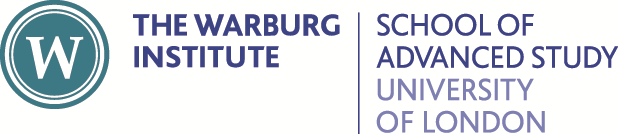 Name:Email:Correspondence address:University affiliation (if any):Current course of study (if any):BA / undergraduate  MA / postgraduate  PhD / postgraduate research  Freelance / unwaged  BA / undergraduate  MA / postgraduate  PhD / postgraduate research  Freelance / unwaged  Please outline why you wish to enrol on this course and why you need the bursary in order to do so (300 words max):Please outline why you wish to enrol on this course and why you need the bursary in order to do so (300 words max):